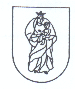 KRETINGOS RAJONO ŠVIETIMO CENTRASBiudžetinė įstaiga, J. Pabrėžos g. 8, LT-97128 Kretinga, tel. 8 674 13639, el. p. rastine@kretingosrsc.ltDuomenys kaupiami ir saugomi Juridinių asmenų registre, kodas 195175933PEDAGOGINĖS PSICHOLOGINĖS PAGALBOS SKYRIUI1-4  KLASĖS MOKINIO PASIEKIMŲ ĮVERTINIMO LENTELĖ____________________________(data)KretingaMokykla _______________________________________________________________________________________________________________________________________Mokinio vardas, pavardė __________________________________________________________________________________________________________________________Klasė __________  Pedagoginės psichologinės skyriaus paskutinio įvertinimo data, Nr. ________________________________________________________________________Programa pagal kurią buvo ugdomas ________________________________________________________________________________________________________________Duomenis surinko: __________________________________      ________________________                                         (vardas, pavardė)                                                    (parašas)Dalykas Trimestro, pusmečio, metinis mokinio pasiekimų įvertinimas Mokinio pasiekimų lygis (atitikimas klasės, kurioje mokosi,  bendrosioms programoms)Žymėti tik vieną lygį (x)Mokinio pasiekimų lygis (atitikimas klasės, kurioje mokosi,  bendrosioms programoms)Žymėti tik vieną lygį (x)Mokinio pasiekimų lygis (atitikimas klasės, kurioje mokosi,  bendrosioms programoms)Žymėti tik vieną lygį (x)Mokinio pasiekimų lygis (atitikimas klasės, kurioje mokosi,  bendrosioms programoms)Žymėti tik vieną lygį (x)Dalyko mokytojo vardas, pavardė, parašasDalykas Trimestro, pusmečio, metinis mokinio pasiekimų įvertinimas Nepasiektas patenkinamas pasiekimų lygisPatenkinamas pasiekimųlygisPagrindinis pasiekimųlygisAukštesnysis pasiekimų lygisDalyko mokytojo vardas, pavardė, parašasLietuvių k. Užsienio k. Matematika Pasaulio pažinimasDorinis ugdymas (etika, tikyba)MuzikaDailė ir technologijosKūno kultūraChoreografija